UNIVERSITA’ DEGLI STUDI DI CATANIA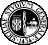 S.D.S. Architettura (sede Siracusa) - Area della Didattica / Servizi Didattici e di TirocinioPROGETTO FORMATIVO E DI ORIENTAMENTORIFERIMENTO CONVENZIONE N.	DEL-svolgere le attività previste dal progetto formativo;-seguire le indicazioni dei tutor e fare riferimento ad essi per qualsiasi esigenza di tipo organizzativo od altre evenienze;-rispettare gli obblighi di riservatezza circa i processi produttivi o altre notizie relative all'azienda di cui venga a conoscenza, sia durante che dopo lo svolgimento del tirocinio;-rispettare i regolamenti aziendali e le norme di igiene, sicurezza e salute sui luoghi di lavoro.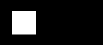 Nominativo del tirocinante:Nominativo del tirocinante:Nominativo del tirocinante:Nominativo del tirocinante:Nominativo del tirocinante:Nominativo del tirocinante:Nato a:il:Residente in:Residente in:Residente in:Residente in:Residente in:Residente in:Via:n:Cod. Fisc.:tel.E-mail:E-mail:E-mail:E-mail:E-mail:E-mail:Studente Corso di LaureaStudente Corso di LaureaStudente Corso di LaureaStudente Corso di LaureaStudente Corso di LaureaStudente Corso di LaureaCdL in:- matricola N.:Tesi- Dottorando di ricerca (o Corso di Perfezionamento o Scuola di specializzazione o Master) in:- Dottorando di ricerca (o Corso di Perfezionamento o Scuola di specializzazione o Master) in:- Dottorando di ricerca (o Corso di Perfezionamento o Scuola di specializzazione o Master) in:- Dottorando di ricerca (o Corso di Perfezionamento o Scuola di specializzazione o Master) in:- Dottorando di ricerca (o Corso di Perfezionamento o Scuola di specializzazione o Master) in:- Dottorando di ricerca (o Corso di Perfezionamento o Scuola di specializzazione o Master) in:N. CFU da acquisire:per un totale dioreSoggetto ospitante:Soggetto ospitante:Soggetto ospitante:Soggetto ospitante:Soggetto ospitante:Soggetto ospitante:n.dipendentin. tirocini:0Settore di attività/Ufficio:Settore di attività/Ufficio:Telefono:Telefono:Telefono:Telefono:Telefono:Telefono:Orario tirocinio: dalle oreOrario tirocinio: dalle orealle ore:Ore sett. previste:Ore sett. previste:Tempi di accesso ai locali aziendali (indicare i giorni):Tempi di accesso ai locali aziendali (indicare i giorni):Tempi di accesso ai locali aziendali (indicare i giorni):Tempi di accesso ai locali aziendali (indicare i giorni):Tempi di accesso ai locali aziendali (indicare i giorni):Tempi di accesso ai locali aziendali (indicare i giorni):Periodo di tirocinio n. mesi:Periodo di tirocinio n. mesi:dalalTutor didattico:Tutor didattico:Tutor didattico:Tutor didattico:Tutor didattico:Tutor didattico:Tutor aziendale:email:Obiettivi e modalità di svolgimento dei tirocinioObiettivi e modalità di svolgimento dei tirocinioObiettivi e modalità di svolgimento dei tirocinioObiettivi e modalità di svolgimento dei tirocinioObiettivi e modalità di svolgimento dei tirocinioObiettivi e modalità di svolgimento dei tirocinioa) Tecnico professionali:a) Tecnico professionali:a) Tecnico professionali:a) Tecnico professionali:a) Tecnico professionali:a) Tecnico professionali:b) Trasversali:b) Trasversali:b) Trasversali:b) Trasversali:b) Trasversali:b) Trasversali:c) Di base:c) Di base:c) Di base:c) Di base:c) Di base:c) Di base:d) Modalità di valutazione iniz.le itinere e finali:d) Modalità di valutazione iniz.le itinere e finali:d) Modalità di valutazione iniz.le itinere e finali:d) Modalità di valutazione iniz.le itinere e finali:d) Modalità di valutazione iniz.le itinere e finali:d) Modalità di valutazione iniz.le itinere e finali:f) Attività:f) Attività:f) Attività:f) Attività:f) Attività:f) Attività:g) Esperienze formative collaterali:g) Esperienze formative collaterali:g) Esperienze formative collaterali:g) Esperienze formative collaterali:g) Esperienze formative collaterali:g) Esperienze formative collaterali:Responsabile Servizio di Prevenzione e protezione:Responsabile Servizio di Prevenzione e protezione:Medico competente:Medico competente:Polizze assicurative:Infortuni sul Lavoro INAIL:Copertura infortuni assicurata mediante la forma di “gestione per conto dello Stato”.Responsabilità C.V.T:Polizza n. 600000146 QBE (Scad. 31.01.2020).Polizza infortuni UnipolSai n. 151056636 (Scadenza 31.03.2019)Facilitazioni previste:Facilitazioni previste:Obblighi del tirocinante:Obblighi del tirocinante:Consenso al trattamento dei dati personali del tirocinante da parte del soggetto ospitante, in applicazione al D.Lgs. n.196 del 30/06/2003 e successive modifiche ed integrazioni.Barrare in caso di assenso FIRMA SOGGETTO OSPITANTEFIRMA UNIVERSITA' DEGLI STUDI DI CATANIAFIRMA SOGGETTO OSPITANTEDirettore/Dirigente